АДМИНИСТРАЦИЯ МУНИЦИПАЛЬНОГО ОБРАЗОВАНИЯ УСТЬ-ЛАБИНСКИЙ РАЙОН П О С Т А Н О В Л Е Н И Еот ____________________                                                                   № ____________город Усть-ЛабинскОб утверждении Порядка формирования и веденияреестра субъектов предпринимательской деятельности и физических лиц, применяющих специальный налоговый режим «Налог на профессиональный доход», пострадавших в результате обстрелов со стороны вооруженных формирований Украины и террористических актов, осуществляющих деятельность на территории муниципального образования Усть-Лабинский район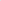 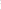 Руководствуясь приказом департамента развития бизнеса и внешнеэкономической деятельности Краснодарского края от                          23 октября 2023 г. № 33 «Об утверждении порядка формирования и ведения Сводного реестра субъектов предпринимательской деятельности и физических лиц, применяющих специальный налоговый режим «Налог на профессиональный доход», пострадавших в результате обстрелов со стороны вооруженных формирований Украины и террористических актов, осуществляющих деятельность в Краснодарском крае» п о с т а н о в л я ю: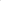 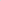 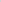 1. Утвердить Порядок формирования и ведения реестра субъектов предпринимательской деятельности и физических лиц, применяющих специальный налоговый режим «Налог на профессиональный доход», пострадавших в результате обстрелов со стороны вооруженных формирований Украины и террористических актов, осуществляющих деятельность на территории муниципального образования район (приложение 1).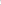 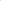 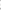 2. Создать Комиссию по обследованию состояния используемых в предпринимательской деятельности объектов недвижимости (строений) и имущества, поврежденных в результате обстрелов со стороны вооруженных формирований Украины и террористических актов на территории муниципального образования Усть-Лабинский район и утвердить ее состав (приложение 2).3. Утвердить Положение о комиссии по обследованию состояния используемых в предпринимательской деятельности объектов недвижимости (строений) и имущества, поврежденных в результате обстрелов со стороны вооруженных формирований Украины и террористических актов на территории муниципального образования Усть-Лабинский район (приложение 3).4. Определить управление экономики администрации муниципального образования Усть-Лабинский район уполномоченным органом, ответственным за ведение реестра субъектов предпринимательской деятельности и физических лиц, применяющих специальный налоговый режим «Налог на профессиональный доход», пострадавших в результате обстрелов со стороны вооруженных формирований Украины и террористических актов, на территории муниципального образования Усть-Лабинский район.5. Пресс-сектору отдела по организационным вопросам и взаимодействию с органами местного самоуправления администрации муниципального образования Усть-Лабинский район (Бабешкин С.Г.) обеспечить:размещение настоящего постановления на официальном сайте органов местного самоуправления муниципального образования Усть-Лабинский район в информационно-телекоммуникационной сети «Интернет» http://adminustlabinsk.ru/;опубликование настоящего постановления в газете                                    «Усть-Лабинскинфо»;6. Контроль за выполнением настоящего постановления возложить на исполняющего обязанности заместителя главы муниципального образования Усть-Лабинский район Дружкову М.А.7. Настоящее постановление вступает в силу на следующий день после дня его официального опубликования.Приложение 1Утвержден постановлением                        администрациимуниципального    образованияУсть-Лабинский районот _____________  №_______Порядок формирования и ведения реестра субъектов предпринимательской деятельности и физических лиц, применяющих специальный налоговый режим «Налог на профессиональный доход», пострадавших в результате обстрелов со стороны вооруженных формирований Украины и террористических актов, осуществляющих деятельность на территории муниципального образования Усть-Лабинский районНастоящий Порядок формирования и ведения реестра субъектов предпринимательской деятельности и физических лиц, применяющих специальный налоговый режим «Налог на профессиональный доход», пострадавших в результате обстрелов со стороны вооруженных формирований Украины и террористических актов, осуществляющих деятельность на территории муниципального образования Усть-Лабинский район (далее – Порядок) разработан в соответствии с пунктом 7 Порядка формирования и ведения Сводного реестра субъектов предпринимательской деятельности и физических лиц, применяющих специальный налоговый режим «Налог на профессиональный доход», пострадавших в результате обстрелов со стороны вооруженных формирований Украины и террористических актов, осуществляющих деятельность в Краснодарском крае, утвержденного приказом департамента развития бизнеса и внешнеэкономической деятельности Краснодарского края от 23 октября 2023 г. № 33 и определяет механизм формирования, ведения и внесения изменений в реестр субъектов предпринимательской деятельности и физических лиц, применяющих специальный налоговый режим «Налог на профессиональный доход», пострадавших в результате обстрелов со стороны вооруженных формирований Украины и террористических актов, осуществляющих деятельность на территории муниципального образования Усть-Лабинский район (далее — Реестр).Право на включение в Реестр имеют субъекты предпринимательской деятельности - хозяйственные общества, хозяйственные товарищества, хозяйственные партнерства, производственные кооперативы, индивидуальные предприниматели, в том числе субъекты малого и среднего предпринимательства, а также физические лица, применяющие специальный налоговый режим «Налог на профессиональный доход», зарегистрированные в соответствии с действующим законодательством Российской Федерации и осуществляющие свою деятельность на территории муниципального образования Усть-Лабинский район (далее - субъекты предпринимательской деятельности), в случае, если имуществу субъектов предпринимательской деятельности, используемому в целях осуществления предпринимательской деятельности, был нанесен ущерб. Под ущербом понимается стоимостное выражение уничтоженных и поврежденных материальных ценностей в результате обстрелов со стороны вооруженных формирований Украины и террористических актов.Формирование, ведение и внесение изменений в реестр субъектов предпринимательской деятельности и физических лиц, применяющих специальный налоговый режим «Налог на профессиональный доход», пострадавших в результате обстрелов со стороны вооруженных формирований Украины и террористических актов2.1.	Реестр формируется, обновляется и дополняется на основании заявлений от пострадавших субъектов предпринимательской деятельности по форме согласно приложению 1 к Порядку.2.2.	Для включения в Реестр субъекты предпринимательской деятельности представляют в администрацию муниципального образования Усть-Лабинский район заявление о включении в Реестр согласно приложению 2 к Порядку с приложением следующих документов:2.2.1. Документ, подтверждающий полномочия лица на осуществление действий от имени субъекта предпринимательской деятельности - юридического лица (копия решения о назначении или об избрании либо приказа о назначении физического лица на должность, в соответствии с которым такое физическое лицо обладает правом действовать от имени участника отбора без доверенности). Для субъекта предпринимательской деятельности - индивидуального предпринимателя, а также физического лица, применяющего специальный налоговый режим «Налог на профессиональный доход», - копия паспорта гражданина Российской Федерации.В случае если от имени субъекта предпринимательской деятельности действует иное лицо, необходимо представить также доверенность представителя на осуществление действий от имени субъекта предпринимательской деятельности.2.2.2. Согласие на обработку персональных данных по форме согласно приложению 3 к Порядку.2.2.3. Для субъекта предпринимательской деятельности - физического лица, применяющего специальный налоговый режим «Налог на профессиональный доход», - справка о постановке на учет (снятии с учета) физического лица в качестве налогоплательщика налога на профессиональный доход по форме КНД 1122035.2.2.4. Документы, подтверждающие факт нанесения ущерба в результате обстрелов со стороны вооруженных формирований Украины и террористических актов (постановление следственного отдела следственного управления Следственного комитета Российской Федерации по Краснодарскому краю о возбуждении уголовного дела и принятии его к производству и (или) постановление следственного отдела следственного управления Следственного комитета Российской Федерация по Краснодарскому краю о признании субъекта предпринимательской деятельности потерпевшим в результате обстрела со стороны вооруженных формирований Украины и террористических актов).2.2.5. Пострадавшие субъекты предпринимательской деятельности могут дополнительно представить отчет(ы) об определении рыночной стоимости обьекта(ов) оценки, выполненный(ые) независимой организацией, имеющей право осуществлять оценочную деятельность в соответствии с Федеральным законом от 29 июля 1998 г. № 135-ФЗ «Об оценочной деятельности в Российской Федерации».2.2.6.	Документами, необходимыми для включения в Реестр, которые находятся в распоряжении государственных органов и которые заявитель вправе представить по собственной инициативе, являются:выписка из Единого государственного реестра юридических лиц (выписка из Единого государственного реестра индивидуальных предпринимателей), полученная не ранее 30 календарных дней до даты подачи документов на включение в Реестр (за исключением физических лиц, применяющих специальный налоговый режим «Налог на профессиональный доход»);выписка(и) из Единого государственного реестра недвижимости об объекте недвижимости по форме, утвержденной приказом Федеральной службы государственной регистрации, кадастра и картографии                               от 4 сентября 2020 г. № П/0329 «Об утверждении форм выписок из Единого государственного реестра недвижимости, состава содержащихся в них сведений и порядка их заполнения, требований к формату документов, содержащих сведения Единого государственного реестра недвижимости и предоставляемых в электронном виде, а также об установлении иных видов предоставления сведений, содержащихся в Едином государственном реестре недвижимости», полученная(ые) не ранее 30 календарных дней до даты подачи документов на включение в Реестр, в случае если у субъектов предпринимательской деятельности отсутствует доступ к поврежденному имуществу, используемому для ведения предпринимательской деятельности.2.3.	Управление экономики администрации муниципального образования Усть-Лабинский район в течение 10 (десяти) рабочих дней, следующих за днем получения документов, определенных пунктом 2.2 настоящего раздела, инициирует работу комиссии по обследованию состояния используемых в предпринимательской деятельности объектов недвижимости (строений) и имущества, поврежденного в результате обстрела со стороны вооруженных формирований Украины и террористических актов на территории муниципального образования Усть-Лабинский район (далее - Комиссия), рассматривает документы, представленные субъектами предпринимательской деятельности для включения в Реестр, на соответствие критерию, установленному пунктом 1.2 раздела 1 Порядка, проверяет наличие и полноту представленных документов в соответствии с требованиями, установленными пунктом 2.2 раздела 2 Порядка, и выдает соответствующее заключение (далее - заключение).Реестр формируется, обновляется и дополняется управлением экономики администрации муниципального образования Усть-Лабинский район на основании акта обследования поврежденных объектов, составленного Комиссией по обследованию состояния используемых в предпринимательской деятельности объектов недвижимости (строений) и имущества, поврежденных в результате обстрелов со стороны вооруженных формирований Украины и террористических актов в течение периода проведения специальной военной операции согласно приложению к Положению о Комиссии.Реестр утверждается главой муниципального образования Усть-Лабинский район и не позднее 3 (трех) рабочих дней со дня формирования (актуализации и (или)дополнения) направляется в департамент развития бизнеса и внешнеэкономической деятельности Краснодарского края для включения в Сводный реестр субъектов предпринимательской деятельности и физических лиц, применяющих специальный налоговый режим «Налог на профессиональный доход», пострадавших в результате обстрелов со стороны вооруженных формирований Украины и террористических актов, осуществляющих свою деятельность в Краснодарском крае.Начальник управления экономики администрации муниципальногообразования Усть-Лабинский район			          	Н.В. ГаценкоПриложение 1к Порядку формирования и ведения реестра субъектов предпринимательской деятельности и физических лиц, применяющих специальный налоговый режим «Налог на профессиональный доход», пострадавших в результате обстрелов  со стороны вооруженных формирований Украины и террористических актов, осуществляющих свою деятельность на территории муниципального образования Усть-Лабинский районРеестр субъектов предпринимательской деятельности и физических лиц, применяющих специальный налоговый режим «Налог на профессиональный доход», пострадавших в результате обстрелов со стороны вооруженных формирований Украины и террористических актов, осуществляющих свою деятельность на территории муниципального образования Усть-Лабинский районНачальник управления экономики администрации муниципальногообразования Усть-Лабинский район											          	Н.В. ГаценкоПриложение 2к Порядку формирования и ведения реестра субъектов предпринимательской деятельности и физических лиц, применяющих специальный налоговый режим «Налог на профессиональный доход», пострадавших в результате обстрелов  со стороны вооруженных формирований Украины и террористических актов, осуществляющих свою деятельность на территории муниципального образования Усть-Лабинский районГлаве муниципального образования Усть-Лабинский район________________________________________________________(наименование юридического лица/ индивидуального предпринимателя/ самозанятого)Заявлениена включение в реестр субъектов предпринимательской деятельности и физических лиц, применяющих специальный налоговый режим «Налог на профессиональный доход», пострадавших в результате обстрелов со стороны вооруженных формирований Украины и террористических актов, осуществляющих деятельность на территории муниципального образования Усть-Лабинский районДанные заявителяДанные по событию нанесения ущербаНа обработку персональных данных согласен (согласие прилагается).Приложением к заявлению являются документы и копии документов, указанных в пункте 2.2 раздела 2 Порядка формирования и ведения реестра субъектов предпринимательской деятельности и физических лиц, применяющих специальный налоговый режим «Налог на профессиональный доход», пострадавших в результате обстрелов со стороны вооруженных формирований Украины и террористических актов, осуществляющих деятельность на территории муниципального образования Усть-Лабинский район:_______________________________________________________________________________________________________________________________________________________________________________________________________________________________________________________________________________Заявитель        ________________________             _____________________                                        (подпись)              (Ф.И.О.)                                       (дата)Начальник управления экономики администрации муниципальногообразования Усть-Лабинский район				          	Н.В. ГаценкоПриложение 3к Порядку формирования и ведения реестра субъектов предпринимательской деятельности и физических лиц, применяющих специальный налоговый режим «Налог на профессиональный доход», пострадавших в результате обстрелов  со стороны вооруженных формирований Украины и террористических актов, осуществляющих свою деятельность на территории муниципального образования Усть-Лабинский районСогласиена обработку персональных данныхЯ, ____________________________________________________________,                         (фамилия, имя, отчество (последнее – при наличии))________________________________________________________________ (данные паспорта (или иного документа, удостоверяющего личность))________________________________________________________________ (реквизиты доверенности или иного документа, подтверждающего полномочия представителя субъекта персональных данных, при получении согласия от представителя субъекта персональных данных)настоящим даю свое согласие администрации муниципального образования Усть-Лабинский район на обработку моих указанных ниже персональных данных, включая сбор, запись, систематизацию, накопление, хранение, уточнение (обновление, изменение), извлечение, использование, передачу (предоставление, доступ), обезличивание, блокирование, удаление, уничтожение персональных данных как с использованием средств автоматизации, так и без их использования, в целях внесения в реестр субъектов предпринимательской деятельности и физических лиц, применяющих специальный налоговый режим «Налог на профессиональный доход», пострадавших в результате обстрелов со стороны вооруженных формирований Украины и террористических актов, осуществляющих деятельность на территории муниципального образования Усть-Лабинский район:- фамилия, имя, отчество;- паспортные данные (или данные иного документа, удостоверяющего личность);- дата и место рождения;- гражданство;- адрес регистрации (по месту жительства, по месту пребывания), адрес фактического проживания;- телефон (домашний, мобильный);- данные ИНН и ОГРН;- сведения о доходах, расходах, об имуществе и обязательствах имущественного характера. Настоящее согласие может быть отозвано в письменной форме.Заявитель      ____________________________________     ___________                                    	(подпись)   (Ф.И.О.)                                   (дата)Начальник управления экономики администрации муниципальногообразования Усть-Лабинский район				          	Н.В. Гаценко    Приложение 2	Утвержден  постановлением  администрации	муниципального образования    Усть-Лабинский район    от _______________  №_______СОСТАВКомиссии по обследованию состояния используемых в предпринимательской деятельности объектов недвижимости (строений) и имущества, поврежденных в результате обстрелов со стороны вооруженных формирований Украины и террористических актов на территории муниципального образования Усть-Лабинский районГлава муниципального образования Усть-Лабинский район, председатель комиссии;Заместитель главы муниципального образования Усть-Лабинский район (по вопросам финансов, бухгалтерского учета и отчетности экономического развития), заместитель председателя комиссии;Главный специалист управления экономики администрации муниципального образования Усть-Лабинский район, секретарь комиссии.Члены комиссии:Начальник управления экономики администрации муниципального образования Усть-Лабинский район;Начальник управления по вопросам земельных отношений и учета муниципальной собственности администрации муниципального образования Усть-Лабинский район;Начальник управления архитектуры и градостроительства администрации муниципального образования Усть-Лабинский район;Начальник управления по делам гражданской обороны и чрезвычайным ситуациям администрации муниципального образования Усть-Лабинский район;Начальник отдела торговли администрации муниципального образования Усть-Лабинский район;глава Александровского сельского поселения Усть-Лабинского района (по согласованию);глава Братского сельского поселения Усть-Лабинского района (по согласованию);глава Вимовского сельского поселения Усть-Лабинского района (по согласованию);глава Воронежского сельского поселения Усть-Лабинского района (по согласованию);глава Восточного сельского поселения Усть-Лабинского района (по согласованию);глава Двубратского сельского поселения Усть-Лабинского района (по согласованию);глава Железного сельского поселения Усть-Лабинского района (по согласованию);глава Кирпильского сельского поселения Усть-Лабинского района (по согласованию);глава Ладожского сельского поселения Усть-Лабинского района (по согласованию);глава Ленинского сельского поселения Усть-Лабинского района (по согласованию);глава Некрасовского сельского поселения Усть-Лабинского района (по согласованию);глава Новолабинского сельского поселения Усть-Лабинского района (по согласованию);глава Суворовского сельского поселения Усть-Лабинского района (по согласованию);глава Тенгинского сельского поселения Усть-Лабинского района (по согласованию);глава Усть-Лабинского городского поселения Усть-Лабинского района (по согласованию). Начальник управления экономики администрации муниципальногообразования Усть-Лабинский район				          	Н.В. ГаценкоПриложение 3	Утверждено постановлением администрации	муниципального образования      Усть-Лабинский районот _______________  №_______ПОЛОЖЕНИЕо комиссии по обследованию состояния используемых в предпринимательской деятельности объектов недвижимости (строений) и имущества, поврежденных в результате обстрела со стороны вооруженных формирований Украины и террористических актов на территории муниципального образования Усть-Лабинский районОБЩИЕ ПОЛОЖЕНИЯ1.1. Комиссия по обследованию состояния объектов недвижимости (строений) и имущества, используемых в предпринимательской деятельности, поврежденных в результате обстрелов со стороны вооруженных формирований Украины и террористических актов на территории муниципального образования Усть-Лабинский район (далее – поврежденные объекты, Комиссия), создана при администрации муниципального образования Усть-Лабинский район, для обследования поврежденных объектов в целях формирования Реестра субъектов предпринимательской деятельности и физических лиц, применяющих специальный налоговый режим «Налог на профессиональный доход», пострадавших в результате обстрелов со стороны вооруженных формирований Украины и террористических актов, на территории муниципального образования Усть-Лабинский район (далее - Положение). 1.2. В своей деятельности Комиссия руководствуется Конституцией Российской Федерации, федеральными законами и иными правовыми актами Российской Федерации, законами Краснодарского края и иными правовыми муниципального образования Усть-Лабинский район и настоящим Положением. 1.3. В рамках настоящего Положения к поврежденным объектам относятся используемые в предпринимательской деятельности объекты недвижимости (строения) и имущество субъектов предпринимательской деятельности и физических лиц, применяющих специальный налоговый режим «Налог на профессиональный доход», которому был нанесен ущерб в результате обстрелов со стороны вооруженных формирований Украины и террористических актов в течение периода проведения специальной военной операции.2. ФУНКЦИИ КОМИССИИ2.1. Функциями Комиссии являются: - обследование поврежденных объектов на предмет установления факта повреждения с определением характера и объемов повреждений;- составление актов обследований объектов недвижимости (строений) и имущества, поврежденных в результате обстрела, с указанием характера и объемов разрушений (повреждений) отдельно по каждому объекту и их направление в управление экономики  администрации муниципального образования Усть-Лабинский район.3. ПРАВА И ОБЯЗАННОСТИ КОМИССИИ3.1. Комиссия в своей работе имеет право: - запрашивать необходимую информацию в целях исполнения своих функций; - привлекать специалистов и должностных лиц, не входящих в состав Комиссии; - взаимодействовать с органами государственной власти и органами местного самоуправления, организациями и гражданами по вопросам, относящимся к компетенции Комиссии. 3.2. Комиссия обязана: - соблюдать действующее законодательство Российской Федерации; - не разглашать сведения, имеющие служебный или конфиденциальный характер; - исполнять функции, возложенные на нее настоящим Положением.ПОРЯДОК ФОРМИРОВАНИЯ И РАБОТЫ КОМИССИИ4.1. Состав Комиссии (председатель, заместитель  председателя, секретарь и иные члены Комиссии) формируется из представителей структурных подразделений и функциональных органов администрации муниципального образования Усть-Лабинский район, органов местного самоуправления Усть-Лабинского района и утверждается постановлением администрации муниципального образования Усть-Лабинский район. 4.2. Председатель Комиссии руководит работой Комиссии, определяет график ее работы. 4.3. Заместитель председателя Комиссии исполняет обязанности председателя Комиссии в его отсутствие. Члены Комиссии участвуют в работе Комиссии, вносят предложения по организации ее деятельности.4.4. Деятельность Комиссии осуществляется посредством выездных обследований объектов, используемых для ведения предпринимательской деятельности, поврежденных в результате обстрелов со стороны вооруженных формирований Украины и террористических актов. Выездное обследование организуется не позднее 10 рабочих дней, следующих за днем поступления от субъекта предпринимательской деятельности заявления о включении в Реестр пострадавших.4.5. Обследование проводится не менее чем половиной членов Комиссии. Члены Комиссии участвуют в обследовании лично.4.6. По результатам выездного обследования Комиссией составляется акт обследования в отношении каждого поврежденного объекта по форме согласно приложению к настоящему Положению в 2-х экземплярах, один из которых направляется в управление экономики администрации муниципального образования Усть-Лабинский район для формирования Реестра пострадавших (внесения изменений в него), другой - пострадавшему субъекту предпринимательской деятельности. Акт обследования подписывается всеми членами Комиссии, участвующими в проведении выездного обследования.Начальник управления экономики администрации муниципальногообразования Усть-Лабинский район					 Н.В. ГаценкоПриложение к Положению о комиссии по обследованию состояния используемых в предпринимательской деятельности объектов недвижимости (строений) и имущества, поврежденных в результате обстрелов со стороны вооруженных формирований Украины и террористических актов на территории муниципального образования Усть-Лабинский район Акт*обследования________________________________________________________________________________________________________________________________(наименование объекта, используемого в предпринимательской деятельности), поврежденного в результате обстрелов со стороны вооруженных формирований Украины и террористических актов (далее – объект), адрес (местонахождение) объекта,____________________________________________________________________________________________________________________________________________________________________________________________________________________________________________________________________________________________________________________________________________________________________________________________________________________ (полное наименование и организационно-правовая форма субъекта предпринимательской деятельности или Ф.И.О. физического лица, применяющего специальный налоговый режим «Налог на профессиональный доход», пострадавшего в результате обстрелов со стороны вооруженных формирований Украины и террористических актов, ИНН, наименование основного вида экономической деятельности, предусмотренного общероссийским классификатором видов экономической деятельности, осуществляемого субъектом, адрес (местонахождение) субъекта, контактное лицо, телефон)________________________________________________________________ (дата возникновения ущерба)ОСНОВНЫЕ СВЕДЕНИЯо повреждении объектаПредседатель Комиссии         __________________     ______________   _______________________                                      (должность)                (подпись)            (фамилия, инициалы, дата)Члены Комиссии:     __________________     ______________   ________________________                                      (должность)                (подпись)            (фамилия, инициалы, дата)                         __________________     ______________   ________________________                                      (должность)                (подпись)            (фамилия, инициалы, дата)                          __________________     ______________   ________________________                                      (должность)                (подпись)            (фамилия, инициалы, дата)Собственник объекта                          _________________          ____________________________                                                       (подпись)                            (фамилия, инициалы, дата)__________________________________________________________________________________(размер ущерба, причиненного пострадавшим субъектам, тыс. рублей)Экземпляр акта получил:__________________       __________________________        ______________________             дата                                          подпись                                             Ф.И.О.___________________* Составляется на каждый поврежденный объект в 2 экземплярах в печатном виде с приложением фотографий, распечатанных на бумаге формата А4 с указанием места съемки.** Например: здание двухэтажное, деревянное, кровля шатровая, крытая листовым кровельным оцинкованным железом. Год ввода в эксплуатацию – 1957.Например: транспортное средство, далее – ТС, модель – ВАЗ, год выпуска – 2000, тип ТС – легковой седан, государственный регистрационный номер – О555КМ32, цвет – черный, идентификационный номер (VIN) – ABCDE11F111111111; и (или) иного движимого имущества.*** Например: с крыши сорвано железо кровельное листовое общей площадью 37,5 кв. м, которое восстановлению не подлежит;повреждены оконные рамы второго этажа (левая сторона здания, разбито оконное стекло 900*1480 мм (и т.д. по всем повреждениям данного объекта).Степень повреждений для зданий (строений):слабая – разрушено до 30 процентов кровли, окна, двери;средняя – разрушено до 50 процентов кровли, оконные и дверные проемы. В стенах имеются трещины;сильная – разрушены и обрушены свыше 50 процентов стен, 100 процентов кровли.Начальник управления экономики администрации муниципальногообразования Усть-Лабинский район				          	Н.В. ГаценкоГлава муниципального образования Усть-Лабинский районС.А. Гайнюченко№ п/пПолное наименование и организационно-правовая форма пострадавшего субъекта предпринимательской деятельности и (или) фамилия, имя, отчество (при наличии) самозанятого гражданинаИдентификационный номер налогоплательщика (пострадавшего субъекта предпринимательской деятельности и (или) самозанятого гражданина)Адрес (местонахождение) пострадавшего субъекта предпринимательской деятельности и (или) самозанятого гражданинаНаименование основного вида экономической деятельности, предусмотренного Общероссийским классификатором видов экономической деятельности (ОК 029-2014 (КДЕС Ред. 2)), осуществляемого субъектом предпринимательской деятельности (при наличии)Дата причинения ущербаАдрес (местонахождение) пострадавшего имущества, используемого в предпринимательской деятельности и находящегося в собственности субъекта предпринимательской деятельности и (или) самозанятых граждан Информация о пострадавших объектах, характер причиненного ущербаРазмер ущерба, причиненного пострадавшим субъектам предпринимательской деятельности и (или) самозанятым гражданамПолное наименование и организационно-правовая форма пострадавшего субъекта предпринимательской деятельности и (или) фамилия, имя, отчество (при наличии) самозанятого гражданинаИдентификационный номер налогоплательщикаАдрес (местонахождение) пострадавшего субъекта предпринимательской деятельности и (или) самозанятого гражданинаКонтактный телефон, е-mail (при наличии)Наименование основного вида экономической деятельности, предусмотренного Общероссийским классификатором видов экономической деятельности (ОК 029-2014 (КДЕС Ред. 2)Ф.И.О. представителя юридического лица/ Ф.И.О. индивидуального предпринимателя, самозанятого гражданинаДата причинения ущербаАдрес (местонахождение) поврежденного объекта недвижимого имущества и (или) имущества, используемого в предпринимательской деятельностиДата, номер документа, подтверждающего факт нанесения ущерба имуществуИнформация о поврежденном имуществеРазмер ущерба, причиненного пострадавшим субъектам предпринимательской деятельности и (или) самозанятым гражданам№ п/пНаименование поврежденного объекта, его параметры**Степень поврежденияКраткая характеристика повреждений***